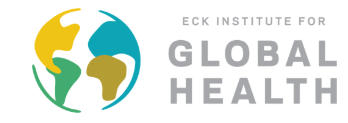 Eck Institute for Global HealthUniversity of Notre DamePilot Project Grant Proposal FormSubmission Deadlines:  September 1st Cover PagePart 1: For Research and Special Professional faculty onlyBriefly describe how the proposed research is independent of the PI’s or director’s research program and how it facilitates the development of your individual research program.  Also describe the actual physical space that will be provide to you to perform the described research (1/2 page total).  The PI of the proposal should also include a letter from the laboratory PI or the director of your Institute describing your independence on this project.   Part 2:  Description of Research Project Summary and Relevance(limit one page)Provide a succinct and accurate description of the proposed work.  State the application’s broad, long-term objectives and specific aims, making reference to the significance of the project to the objectives of the Eck Institute for Global Health and to leveraging external funding.  Part 3Project Performance Sites:Indicate where the work described in the Research Plan will be conducted. Part 4PersonnelIndividuals who contribute to the scientific development or execution of the project in a substantive, measurable way, whether or not salaries are requested. Research Plan - The Research Plan consists of the following items, as applicable: Specific Aims - State concisely the goals of the proposed research and summarize the outcomes, including the impact that the results of the proposed research will exert on the research field and global health. Limit one page.Research Strategy – Organize using the headings below. Limit four pages. Significance – Explain the importance of the problem or critical barrier to progress in the field that the proposed project addresses; Innovation – Describe any novel theoretical concepts, approaches or methodologiesApproach – Describe the overall strategy, methodology, and analyses to be used to accomplish the specific aims of the project. Include how the data will be collected, analyzed, and interpreted, as well as any resource sharing plans, as appropriate. Discuss potential problems, alternative strategies and benchmarks for success anticipated to achieve the aims. If the project is in the early stages of development, describe any strategy to establish feasibility, and address the management of high risk aspects of the proposed work. Point out any procedures, situations, or materials that may be hazardous to personnel and precautions to be exercised.   Bibliography and References Sited Protection of Human Subjects - Projects engaged in human subjects research (i.e., interaction with a living person or obtaining private information from existing data, documents, records or diagnostic specimens) must have their projects approved by the Human Subjects Institutional Review Board (HSIRB) and documentation of approval must be obtained prior to an award being made. Review deadlines and submission process at:  http://www.nd.edu/~research/compliance/HSIRB.htm Vertebrate Animals – If vertebrate animals are involved in the project, an IACUC approval must be obtained prior to an award being made.   Select Agent Research – If select agents are involved include select agent approval documentation for the laboratories involved.Consortium/Contractual Arrangements – Explain the programmatic, fiscal, and administrative arrangements to be made between the applicant organization and the partner/consortium organization. Letters of Support – Provide all appropriate letters of support, including any letters necessary to demonstrate the support of partners/collaborators and consortium participants. Biographical Sketch - Must contain the biographical sketches of all individuals listed on the Personnel page. The biographical sketch may not exceed 4 pages.  Insert form.Budget Budget Justification:  Provide specific information to justify requested items and how the costs were defined.Date Submitted: Title of Project: Principal InvestigatorPosition TitleDepartment/CollegeAddressTelephone and EmailHuman Subjects Research – if yes, attach appropriate approvalsVertebrate Animals – if yes, attach appropriate approvalsInternational collaborations (will funding be used outside the U.S.)Member of the EIGHOther Institute/Center AffiliationsCosts Requested:OrganizationAddressSite 1NameOrganization% EffortRoleYear 1Year 2SalariesSuppliesTravel (and per diem)EquipmentOtherAdd as many rows as needed